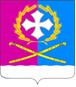 АДМИНИСТРАЦИЯ ВОРОНЕЖСКОГО СЕЛЬСКОГО ПОСЕЛЕНИЯ УСТЬ-ЛАБИНСКОГО РАЙОНА П О С Т А Н О В Л Е Н И Еот 06 ноября 2020 г.                        						               № 146станица ВоронежскаяО внесении изменений в постановление администрации Воронежского сельского поселения Усть-Лабинского района от 05.02.2018 года № 33 «О Порядке работы с обращениями граждан в администрации Воронежского сельского поселения Усть-Лабинского района»На основании Федерального закона от 06.10.2003 года № 131-ФЗ «Об общих принципах организации местного самоуправления в Российской Федерации», руководствуясь Уставом Воронежского сельского поселения Усть-Лабинского района, постановляю:1. Внести следующие изменения в постановление администрации Воронежского сельского поселения Усть-Лабинского района от 05.02.2018 года № 33 «О Порядке работы с обращениями граждан в администрации Воронежского сельского поселения Усть-Лабинского района»:1.1. подпункт 2.1.1. пункта 2.1 раздела 2 «Требования к порядку рассмотрения обращений граждан» Порядка работы с обращениями граждан в администрации Воронежского сельского поселения Усть-Лабинского района изложить в новой редакции:«2.1.1. Местонахождение администрации Воронежского сельского поселения Усть-Лабинского района:Почтовый адрес: 352325, Краснодарский край, Усть-Лабинский район, ст-ца Воронежская, ул. Ленина, 51.Режим работы: понедельник-пятница с 8.00 до 16.12, кроме выходных и праздничных дней, перерыв с 12.00 до 13.00.Прием обращений граждан осуществляется в общем отделе администрации Воронежского сельского поселения Усть-Лабинского района ежедневно в рабочее время, кроме выходных и праздничных дней. Номер телефона для приема устных обращений граждан: 8 (86135) 37-4-45. Номер факса для приема письменных обращений граждан: 8 (86135) 37-5-45.Контактный номер телефона начальника общего отдела администрации Воронежского сельского поселения Усть-Лабинского района, ответственного за работу с обращениями граждан: 8 (86135) 37-4-45.Адрес электронной почты администрации Воронежского сельского поселения Усть-Лабинского района: admin_voronez@mail.ru.Официальный сайт Воронежского сельского поселения Усть-Лабинского района: www.voronezhskoesp.ruПортал исполнительных органов власти Краснодарского края: www.krasnodar.ru.»;1.2. Приложение № 1 «Информация о порядке рассмотрения обращений граждан» к Порядку работы с обращениями граждан в администрации Воронежского сельского поселения Усть-Лабинского района - исключить;1.3. Приложения № 2, 3, 4, 5, 6, 7, 8 к Порядку работы с обращениями граждан в администрации Воронежского сельского поселения Усть-Лабинского района считать приложениями № 1, 2, 3, 4, 5, 6, 7;1.4. Приложение № 1 «График приема граждан должностными лицами администрации Воронежского сельского поселения Усть-Лабинского района» к Порядку работы с обращениями граждан в администрации Воронежского сельского поселения Усть-Лабинского района изложить в новой редакции, согласно приложения к настоящему постановлению.2. Общему отделу администрации Воронежского сельского поселения Усть-Лабинского района (Шевченко) обнародовать настоящее постановление и обеспечить его размещение на официальном сайте Воронежского сельского поселения Усть-Лабинского района в информационно-телекоммуникационной сети «Интернет». 3. Контроль за выполнением настоящего постановления возложить на главу Воронежского сельского поселения Усть-Лабинского района Мацко В.А.4. Постановление вступает в силу со дня его официального обнародования.Глава Воронежского сельского поселенияУсть-Лабинского района                                                                 В.А. МацкоПриложениек постановлению администрацииВоронежского сельского поселенияУсть-Лабинского района от 06.11.2020 года № 146«Приложение № 1 к Порядку работы с обращениями граждан в администрации Воронежского сельского поселения Усть-Лабинского районаГрафикприема граждан должностными лицами администрации Воронежского сельского поселения Усть-Лабинского районаНачальник общего отдела администрации Воронежского сельского поселения Усть-Лабинского района                                                                     А.В. ШевченкоЗанимаемая должностьДни и время приема(часы) Глава Воронежского сельского поселения Усть-Лабинского районаСреда, пятница с 08.00 до 12.00Заместитель главы Воронежского сельского поселения Усть-Лабинского районаВторник, четверг с 08.00 до 16.00Начальник общего отдела администрации Воронежского сельского поселения Усть-Лабинского районаСреда, пятница с 08.00 до 16.00Начальник юридического отдела администрации Воронежского сельского поселения Усть-Лабинского районаСреда, пятница с 08.00 до 16.00Специалист первой категории финансового отдела администрации Воронежского сельского поселения Усть-Лабинского районаСреда, пятница с 08.00 до 16.00Специалист первой категории общего отдела администрации Воронежского сельского поселения Усть-Лабинского районаСреда, пятница с 08.00 до 16.00Делопроизводитель ВУБСреда, пятница с 08.00 до 16.00Делопроизводитель Среда, пятница с 08.00 до 12.00